Publicado en Madrid el 25/09/2017 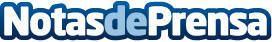 Lizarran y Don G estarán presentes en Franquishop MadridFranquishop Madrid se distingue por ofrecer ideas de negocio innovadoras y rentables en un formato diferente a las ferias tradicionalesDatos de contacto:NuriaNota de prensa publicada en: https://www.notasdeprensa.es/lizarran-y-don-g-estaran-presentes-en Categorias: Franquicias Madrid Eventos Restauración http://www.notasdeprensa.es